Year 8Introduction to Shadow Puppetry Part 2  (Mrs Coyne)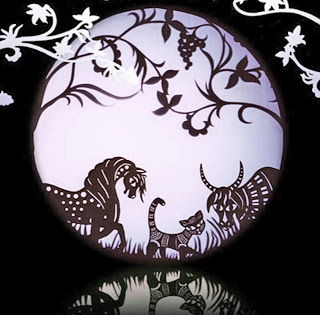 ‘Traditional Shadow puppets’. Over the two weeks, you will be working developing your   leaning about shadow puppetry. If you have not done the   previous work on Shadow Puppetry please do so as this will prepare your for the following tasks.TASK One & TASK TWO are to be carried out over two weeks.Task One – experimenting with hand Shadow Puppets Task Two making a Shadow Puppet ,Creating a Screen (There are Three attachments  to help you)Shadow puppets can take a lot of time to make. So to begin with you might like to experiment with hand shadows With a light, a wall and your hands, you can learn to make a wide variety of different shadows. 1. How To Make Hand Shadow Puppets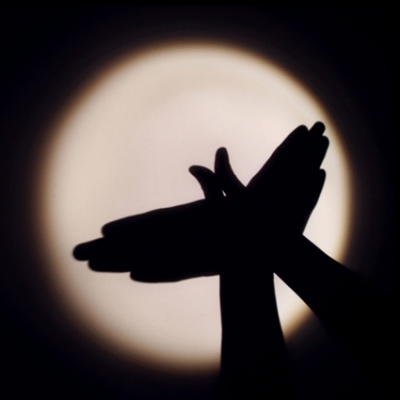 Hand shadow puppets are easy to do, are lots of fun and can be created just about anywhere. With a bit of practise, you will be able to treat friends and family to your very own puppet show. All you need to make your own shadow puppets are your hands, a wall and a light source.  A bedside lamp or table lamp works perfectly. Put one hand between the light and the wall so that you can clearly see the shadow of your hand. Then, simply by changing the shape of your hand, you can make animals, birds and other characters come to life. Once you get the idea, there are a whole lot of shadow puppets to discover. Plus you can always invent new ones. Experiment by moving your hands closer and further away from the light source to create special effects.See Attached 1.Hand Puppets 2. Making Shadow Puppets If you have access to a computer there are two good youtube links on how to make Shadow Puppets .See below ‘A’ If you don't have a computer just skip to ‘B’‘A’https://www.youtube.com/watch?v=pSVd_0AKTKcthe second link is from the York Theatre on how to make puppets for Cinderella https://www.youtube.com/watch?v=pSVd_0AKTKc‘B’To make your own Shadow Puppets you will need the following:black card, scissors, straws  and split pins only (be aware of this when designing your puppets). Here are some templates you can work from or you can make your own character.See Attached 2.Safari Shadow Puppets.If you would like to try something harder – a jointed puppet See Attached 3. Indonesian Puppet 
 The Screen- or something to 'catch' the shadow on: This could be a sheet made of fabric or paper. Your screen can be hung up or simply held taut by two people.The screen can be large and can be fixed to a large frame or to lighting stands or an easel or you could make a very small screen and attach it to the front of a cardboard box. It could be floating free to create ripple effects or held by hand and moved about the space to ‘catch’ the shadows.If the light was in the right place, you could even use a plain wall or the floor as your screen.
The Light: You can use simple domestic lamps or torches (if your room is dark enough)! 